Полное наименование учреждения Государственное бюджетное общеобразовательное учреждение средняя общеобразовательная школа № 292 с углубленным изучением математики Фрунзенского района Санкт-ПетербургаГосударственное бюджетное общеобразовательное учреждение школа № 500 Пушкинского района Санкт-ПетербургаАдрес Санкт-Петербург, ул. Будапештская д.42 к.6Руководитель (директор)Пятышева Мария Викторовна, директор ГБОУ школы №292.Базина Надежда Геннадьевна, директор ГБОУ школы №500.Контактное лицоТарасова Татьяна Вячеславовна, зам. директора по УВР ГБОУ школы №292, +7 (911) 2823885Тема семинара «Организация междисциплинарной проектной деятельности в условиях цифровой образовательной среды»Категория участников Педагогические и административные работники общеобразовательных организацийКраткое описание содержания семинараНа мастер-классах на базе ГБОУ школы №292 будет представлен опыт использования цифровых технологий и инструментов, таких как, 3D - моделирование, робототехника, VR-технологии; технологии QR-кодов, цифрового сторрителлинга, а также возможности использования цифровой платформы «Сферум» при реализации междисциплинарных проектов, направленных на формирование цифровых компетенций и функциональной грамотности учащихся. Участники обсудят возможности сетевого взаимодействия и диссеминации опыта по теме семинара.Дата проведения: 27.03.2024Начало: 11.00Программа семинара192071, г. Санкт-Петербург, ул. Будапештская, дом 42 корпус 6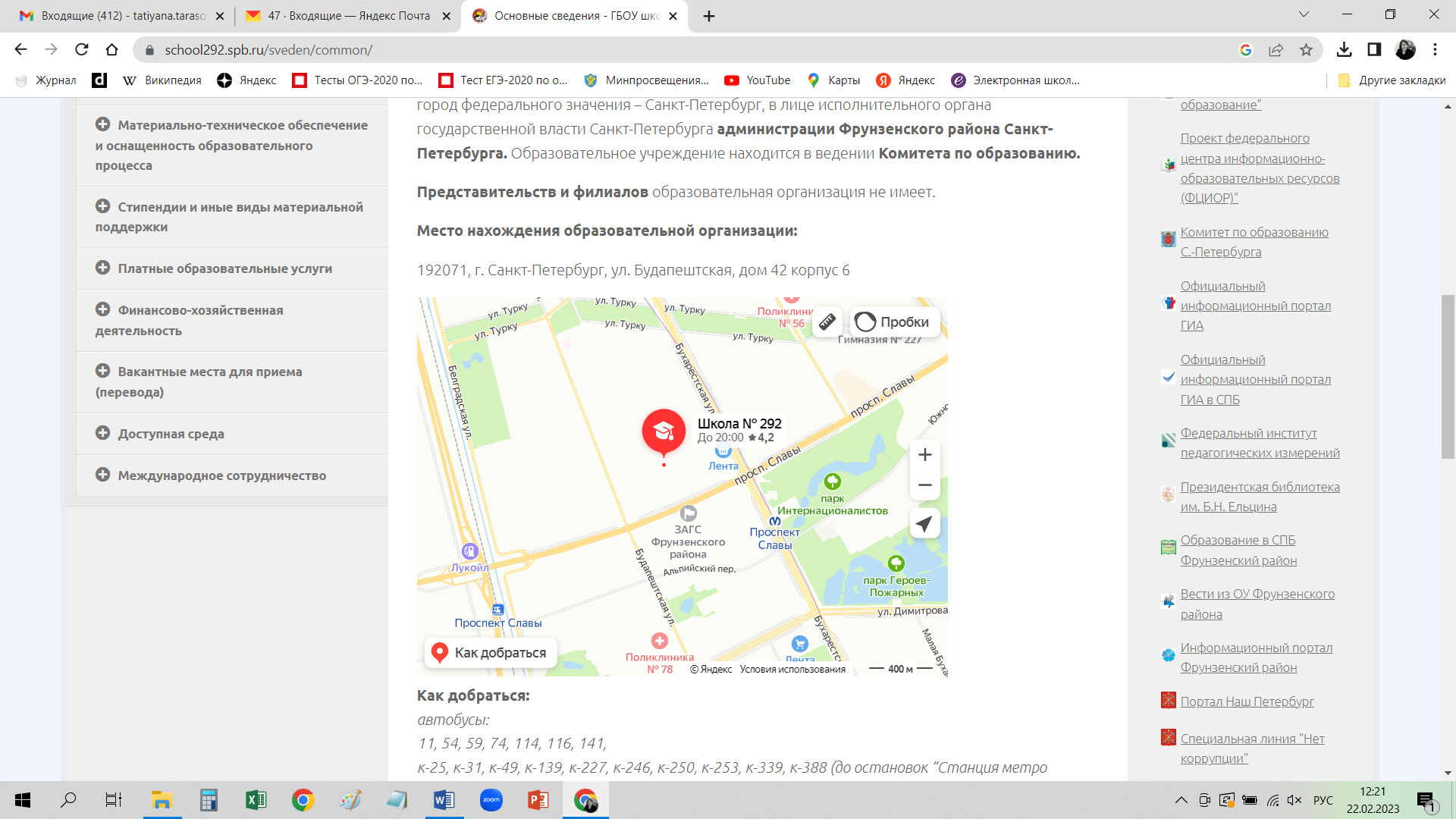 Школа № 292 с углубленным изучением математикиОбщеобразовательная школа в Санкт-ПетербургеКак добраться:
автобусы:
11, 54, 59, 74, 114, 116, 141, 225, 31, 239, 246,288
(до остановок “Станция метро Проспект Славы”, “Будапештская улица / Проспект Славы”)
троллейбусы:
26, 27, 29, 35, 39 (до остановок “Станция метро Проспект Славы”, “Будапештская улица / Проспект Славы”)
трамваи:
25, 43, 45, 49 (до остановки “Проспект Славы”).
метро:
станция метро “Проспект Славы”ВремяСодержание деятельности или название выступленияВедущий
(выступающие)11.00-11.15Вступительное слово.Цифровая образовательная среда как фактор повышения эффективности и качества образовательного процессаПятышева М.В., к.п.н., директор, учитель химии ГБОУ школы №292 Фрунзенского района 11.15-11.30Современные цифровые технологии в основной и средней школе как инструмент обновления технологий обучения с целью повышения качества гуманитарного образованияБазина Н. Г., к.и.н, директор, учитель истории ГБОУ школы № 500 Пушкинского района 11.30 – 11.40Организация междисциплинарной проектной деятельности на основе применения VR – технологии, технологии 3D - моделирования в урочной и внеурочной деятельности.Тарасова Т.В., зам. директора по УВР, учитель истории ГБОУ школы №292 Фрунзенского района 11.45 – 12.1512.15 – 12.20Мастер классы: Возможности использования QR кодов для организации межпредметных внеклассных мероприятийРазвитие глобальных компетенций в рамках образовательной робототехникиИспользование платформы VR-РАЗРАБОТКИ VARWIN EDUCATION для организации проектной деятельности в основной и старшей школеОтветы на вопросы по мастер-классу (каб. 5 (4 этаж), каб.11(4 этаж), каб.12 (4 этаж))Мельникова Е.В. зам. директора по УВР, учитель математики ГБОУ школы № 292 Фрунзенского района,Абрамова М.Н., учитель математики ГБОУ школы №292 Фрунзенского района.Ковалева И.В., учитель информатики ГБОУ школы № 292 Фрунзенского района,Григорьева Ю. А., учитель технологии ГБОУ школы № 292 Фрунзенского района.Трофимова Н.В., учитель информатики и ИКТ ГБОУ школы № 292 Фрунзенского района,Тарасова Т.В., зам. директора по УВР, учитель истории ГБОУ школы №292 Фрунзенского района.12.25 – 12.5512.55 – 13.00Мастер классы: Возможности VR-технологий в развитии читательской грамотности Цифровой сторителлинг как метод популяризации знанийОрганизация гибридного профориентационного межпредметного занятия с использованием цифровой платформы «Сферум»Ответы на вопросы по мастер-классуСвятоха Людмила Сергеевна, заместитель директора по УВР, учитель биологии ГБОУ школы № 500 Пушкинского района;Смотрина Маргарита Владимировна, учитель истории ГБОУ школы № 500 Пушкинского района Юдина Елена Николаевна, заместитель директора по ВР, учитель английского языка ГБОУ школы № 500 Пушкинского района, Святоха Александра Павловна, учитель литературы ГБОУ школы № 500 Пушкинского района Тихомирова Юлия Александровна, к.п.н., заместитель директора по УВР, учитель биологии ГБОУ школы № 500 Пушкинского района, Бочин Алексей Александрович, учитель истории ГБОУ школы № 500 Пушкинского района, Мадоян Мария Геннадьевна, учитель английского языка ГБОУ школы № 500 Пушкинского района 13.00 - 13.20Кофе-брейк13.20 – 13.30Открытый микрофон: Перспективные направления диссеминации опыта по организации междисциплинарной проектной деятельности в условиях цифровой образовательной среды. Рефлексия. Подведение итогов работы семинараПятышева М.В., к.п.н., директор, учитель химии ГБОУ школы №292 Фрунзенского района Базина Н. Г., к.и.н, директор, учитель истории ГБОУ школы № 500 Пушкинского района Тарасова Т.В., зам. директора по УВР, учитель истории ГБОУ школы №292 Фрунзенского района